Thursday starter: Maths CrossnumberUse the formal method of multiplication and division and write the answers in digits (Use a calculator to check your answers at the end) 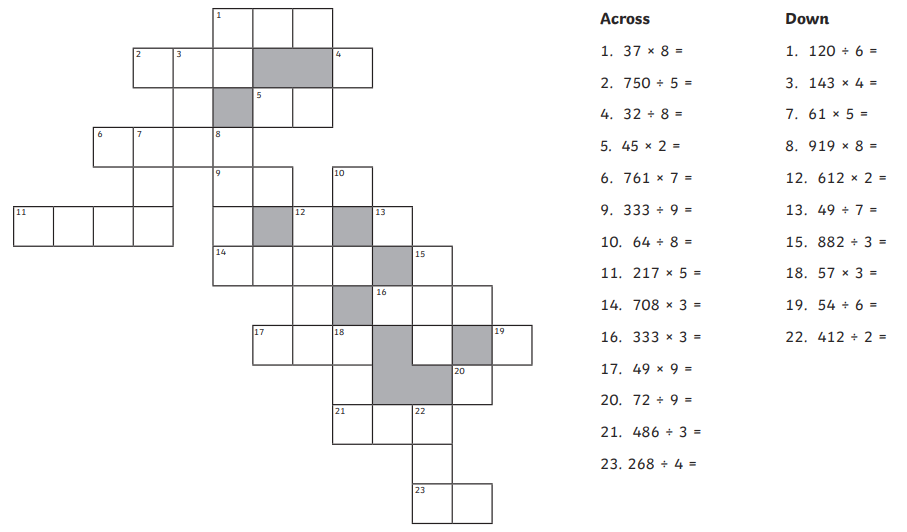 Friday Maths challenge 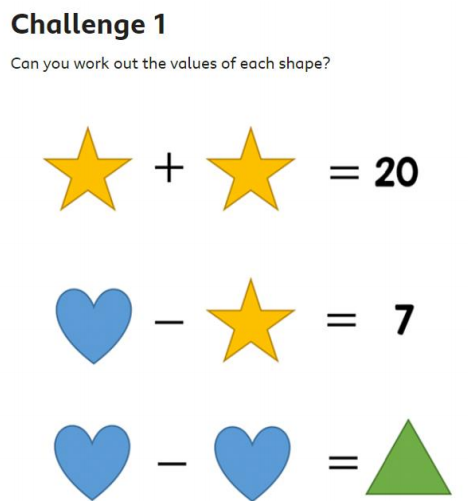 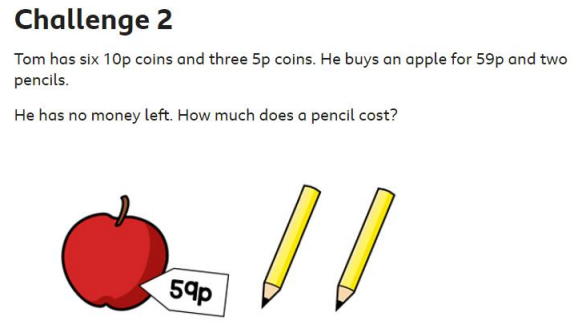 